InformatikaDistanční výuka – 5. ročníkyUčivo na týden od 2.11. do 6.11.Téma: Význam jednotlivých kláves na klávesnici počítače 1. částZápis do sešitu (přečti si text, vlep si obrázek klávesnice a přepiš text i s nadpisem do sešitu, vždy najdi příslušnou klávesu na klávesnici) Ukaž si na obrázku klávesnice: Enter, šipky, Shift, Insert, Delete, Home, End, Page Up, Page Down, Esc, Shift, Ctrl, Alt, Tab, Caps Lock, Num LockZápis do sešitu:Význam jednotlivých kláves na klávesnici počítače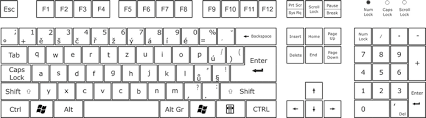 Enter -  odešle data do počítače, potvrdí operaci, přechod na další odstavec při psaní textuŠipky – posun kurzoru v naznačeném směruInsert – přepíná mezi režimem vkládání a přepisováníDelete – smaže znak vpravo od kurzoruHome – nastaví kurzor na začátek řádkuEnd - nastaví kurzor na konec řádkuPage Up – přesun o jednu obrazovku nahoruPage Down – přesun o jednu obrazovku dolůEsc – zruší právě prováděnou operaci, přejde o nabídku zpětTab – přesune kurzor doprava v textových editorechCaps Lock – trvale aktivuje velká písmenaNum Lock – aktivuje nebo deaktivuje numerickou klávesnici